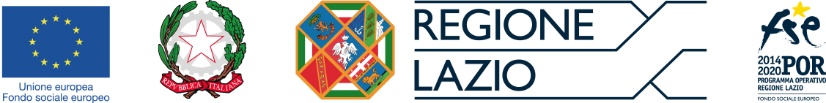 ALTERNANZA SCUOLA-LAVOROFUORICLASSE - Avviso pubblico Con la determinazione n. G10904 del 14 settembre 2015 la Regione Lazio ha approvato l'Avviso pubblico per l’acquisizione di manifestazioni di interesse a partecipare ad una procedura per l’affidamento, di un servizio di animazione e accompagnamento alla realizzazione degli interventi di cui all'iniziativa "FUORICLASSE" (POR FSE Lazio 2014/2020, Asse III “Istruzione e formazione” - Priorità di investimento 10.i - Obiettivo specifico 10.1).Attraverso l’iniziativa “FUORICLASSE” la Regione Lazio intende sviluppare interventi e percorsi formativi legati al campo dell’istruzione, da attivare nell’ambito del Piano annuale del diritto allo studio che definisce ogni anno gli ambiti di intervento entro i quali finanziare progetti per il potenziamento, la qualificazione e l’innovazione dell’offerta scolastica.Il progetto “Cresciamo insieme “,  proposto dal nostro istituto è stato ammesso a finanziamento e l’attività corsuale si svolgerà nel secondo quadrimestre dell’a.s. 2016-2017 e coinvolgerà gli studenti del 3° e 4° anno, per un totale di 100 ore.DescrizioneIl progetto propone una forte valenza formativa perché pone  nella centralità la formazione integrata dello studente e il suo orientamento da perseguire attraverso un processo strutturato incentrato sulla consapevolezza di sé e delle proprie capacità e limiti. Pone l’attenzione sulla convivenza civile con riferimento all’educazione all’affettività e all’empatia. Sviluppa, attraverso gli strumenti culturali tipici delle discipline coinvolte, l’acquisizione  delle competenze specifiche più comuni nell’ambito del lavoro.Le metodologie proposte nel progetto arricchiscono la  formazione culturale degli studenti utilizzando, non solo le nuove tecnologie dell’informazione e della comunicazione, ma anche sviluppando la capacità di interpretare e analizzare aspetti peculiari della società moderna. Il progetto verterà sull’analisi pedagogica delle istituzioni educative e delle realtà socio assistenziali del territorio, parallelamente allo studio del ciclo di vita da un punto di vista psicologico e delle istituzioni educative da un punto di vista sociologico, oltre alla creazione di nuove strategie didattiche laboratoriali, anche grazie all'utilizzo di nuove tecnologie.Attraverso le discipline giuridiche analizzeremo le normative riguardanti il sistema scolastico e il diritto di famiglia e introdurremo un primo approccio al mondo del lavoro attraverso lo studio delle diverse tipologie di imprese, con particolare attenzione al terzo settore (associazioni, fondazioni, volontariato, settore sanitario e socio-assistenziale). Utilizzeremo le Scienze Umane per sperimentare i principi pedagogici fondamentali. Si tratta pertanto di esperienze coerenti con il curricolo di studi e si svolgeranno nei seguenti ambiti:settore educativo:  esperienza diretta nella scuola dell’infanzia e della primaria;servizi alla persona: esperienze in enti  e associazioni di volontariato, assistenza e tutoraggio ad alunni con BES;ricreazione, sport e tempo libero: scuole, ludoteche, assistenza e tutoraggio attività sportiva;Tutti gli studenti frequenteranno anche un corso sulla sicurezza nei luoghi di lavoro (D. Lgs. 81/08).